1. ВыводДеятельность коллектива ДОУ в течение 2019-2020 учебного года была разнообразной и многоплановой. Достигнутые результаты работы, в целом, соответствуют поставленным в начале учебного года целям и задачам. Результаты диагностического обследования воспитанников свидетельствуют о положительной динамике в освоении Адаптированной основной образовательной программы. Но наряду с положительной  динамикой развития имеются и недостатки в работе:недостаточно воспитатели используют разнообразие форм организации двигательной активности, спортивные игры и упражнения;не все педагоги владеют здоровьесберегающими технологиями;не всегда педагоги контролируют правильность осанки детей на НОД;не в  полной  мере осуществляется преемственность между учителями и воспитателями  по  расширению и закреплению словарного  запаса  у  детей.2. Цели и задачи на новый 2019-2020 учебный годВ соответствии с действующими нормативными документами в сфере дошкольного образования:Федеральные законы:Федеральный закон от 29 декабря 2012 г. N 273-ФЗ "Об образовании в Российской Федерации"Приказы Министерства образования и науки РФ:Приказ Министерства образования и науки РФ от 30 августа 2013 г. N 1014 "Об утверждении Порядка организации и осуществления образовательной деятельности по основным общеобразовательным программам - образовательным программам дошкольного образования"Приказ Министерства образования и науки РФ от 17 октября 2013 г. N 1155 "Об утверждении федерального государственного образовательного стандарта дошкольного образования"Санитарные нормы и правила:Постановление Главного государственного санитарного врача РФ от 15 мая 2013 г. N 26 "Об утверждении СанПиН 2.4.1.3049-13 "Санитарно-эпидемиологические требования к устройству, содержанию и организации режима работы дошкольных образовательных организаций"Уставом ГБДОУ  Уфимский детский сад для детей с ОВЗ №6На основании анализа работы за 2019-2020 уч.год определены следующие Цель и приоритетные задачи: Цель работы: построение целостной, систематической, слаженной, высококвалифицированной работы всех специалистов и педагогического состава ДОО, создание благоприятных условий для полноценного проживания ребенком с ОВЗ дошкольного детства, осуществление необходимой коррекции развития детей с ограниченными возможностями здоровья, подготовка детей с ОВЗ к обучению в школе. Формирования основ базовой культуры личности, всестороннее развитие психических и физических качеств в соответствии с возрастными и индивидуальными особенностями, социализация и адаптация ребенка к современным реалиям жизни. Задачи работы:1.Обеспечение безопасности, охраны жизни и здоровья воспитанников, путем реализации оздоровительной работы и физического развития воспитанников. Создание полноценных специальных условий в соответствии с требованиями Федерального государственного образовательного стандарта дошкольного образования для обучающихся с ОВЗ.Построение целостной, систематической, слаженной, высококвалифицированной работы всех специалистов и педагогического состава ДОО путем организации самообразования средствами повышения квалификации  с применением информационно-коммуникационных технологий и  сети Internet.Внедрение новых технологий и проектов необходимых для осуществления необходимой коррекции развития детей с ограниченными возможностями здоровья, формирования основ базовой культуры личности, всестороннее развитие психических и физических качеств в соответствии с возрастными и индивидуальными особенностями, социализация и адаптация детей с нарушениями слуха к современным реалиям жизни.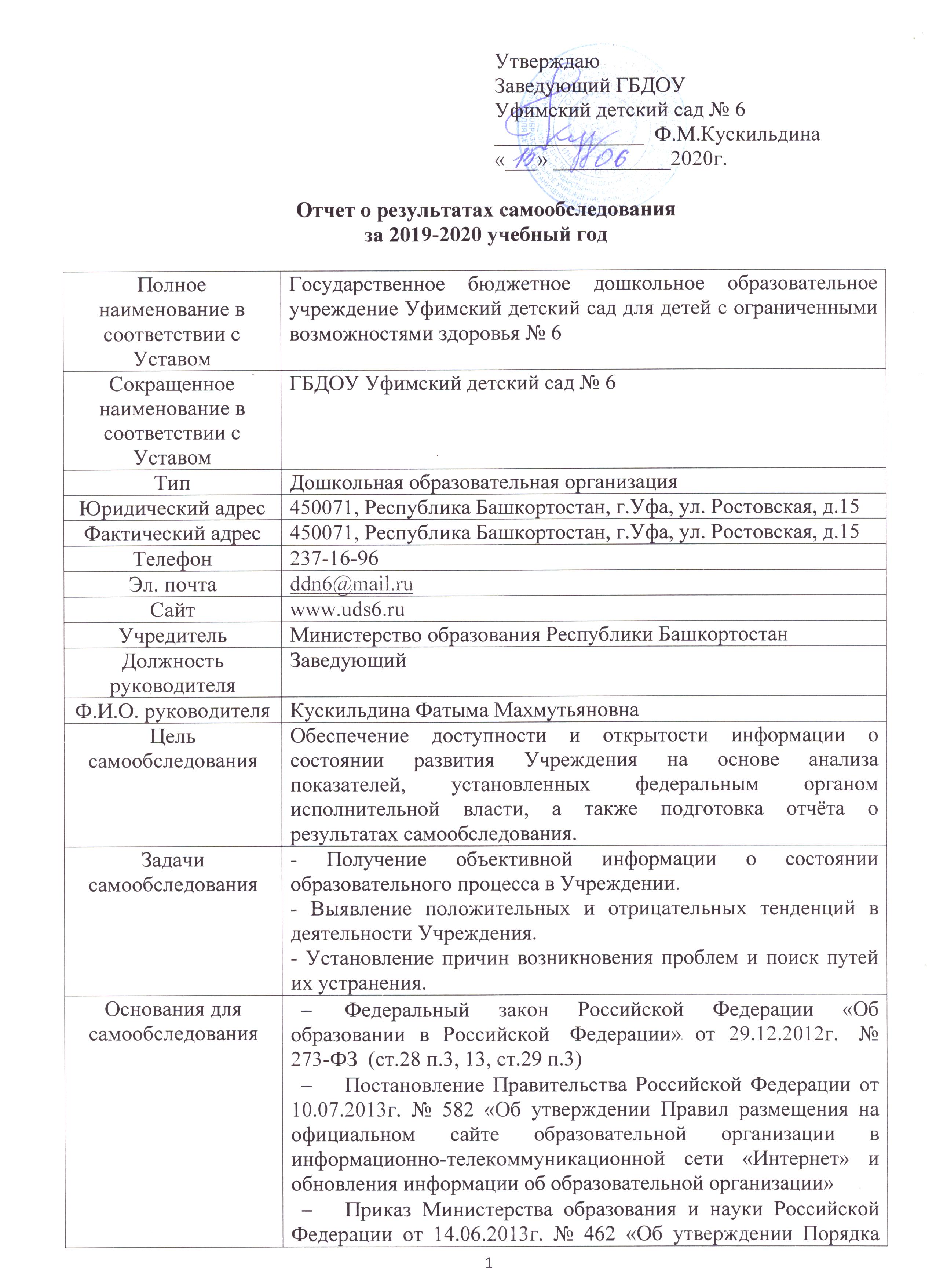  проведения самообследования образовательных организаций»Приказ Министерства образования и науки Российской Федерации от 10.12.2013г. № 1324 «Об утверждении показателей деятельности образовательной организации, подлежащей самообследованию»Приказ по учреждению о  порядке  подготовки и  организации проведения самообследования от 22.03.2018г. № 19/1. проведения самообследования образовательных организаций»Приказ Министерства образования и науки Российской Федерации от 10.12.2013г. № 1324 «Об утверждении показателей деятельности образовательной организации, подлежащей самообследованию»Приказ по учреждению о  порядке  подготовки и  организации проведения самообследования от 22.03.2018г. № 19/1.Организационно-правовое обеспечение деятельности образовательного УчрежденияУстав ГБДОУ Уфимский детский сад № 6 от 29.07.2015г.Лицензия на осуществление образовательной деятельности Серия 02 Л 01 № 0005063, регистрационный от 26.10.2015г. № 3322Лицензия на медицинскую деятельность Серия ЛО № 004833, регистрационный от 16.12.2015г. № ЛО-02-01-004322.Устав ГБДОУ Уфимский детский сад № 6 от 29.07.2015г.Лицензия на осуществление образовательной деятельности Серия 02 Л 01 № 0005063, регистрационный от 26.10.2015г. № 3322Лицензия на медицинскую деятельность Серия ЛО № 004833, регистрационный от 16.12.2015г. № ЛО-02-01-004322.Право владения зданиями, землейВид права: Оперативное управление.Свидетельство о государственной регистрации права от 26.10.2015г. № 02:01:401:01/55.2001:195.1. Свидетельство о государственной регистрации права от 08.10.2015г. № 02-04-01/217/2009-350. ОГРН 1030204207241ИНН 0276015861Аренды нет.Вид права: Оперативное управление.Свидетельство о государственной регистрации права от 26.10.2015г. № 02:01:401:01/55.2001:195.1. Свидетельство о государственной регистрации права от 08.10.2015г. № 02-04-01/217/2009-350. ОГРН 1030204207241ИНН 0276015861Аренды нет.Основные направления деятельности в учебном годуПостроение работы учреждения в соответствии с ФГОС ДО, создание благоприятных условий для полноценного проживания ребенком с ОВЗ дошкольного детства, всестороннее развитие психических и физических процессов в соответствии с возрастом и индивидуальными особенностями, осуществление необходимой коррекции развития детей с ограниченными возможностями здоровья.Построение работы учреждения в соответствии с ФГОС ДО, создание благоприятных условий для полноценного проживания ребенком с ОВЗ дошкольного детства, всестороннее развитие психических и физических процессов в соответствии с возрастом и индивидуальными особенностями, осуществление необходимой коррекции развития детей с ограниченными возможностями здоровья.Задачи на 2019-2020 учебный годЗадачи:1. Совершенствовать  работу по  реализации эффективных форм оздоровления и физического  воспитания  дошкольников посредством современных здоровьесберегающих технологий2. Продолжать  совместную работу педагогического  коллектива и родителей через проектную деятельность для  развития интеллектуальных способностей, познавательного интереса и творческой инициативы   воспитанников.3.  Способствовать  речевой  активности  детей  посредством игровых технологий в условиях ФГОС ДО.Задачи:1. Совершенствовать  работу по  реализации эффективных форм оздоровления и физического  воспитания  дошкольников посредством современных здоровьесберегающих технологий2. Продолжать  совместную работу педагогического  коллектива и родителей через проектную деятельность для  развития интеллектуальных способностей, познавательного интереса и творческой инициативы   воспитанников.3.  Способствовать  речевой  активности  детей  посредством игровых технологий в условиях ФГОС ДО.Наличие локальных актов ДОУ в части содержания образования, организации образовательного процессаПоложение о порядке оформления возникновения, приостановления и прекращения отношений между Учреждением и воспитанниками и (или) родителями (законными представителями) несовершеннолетних воспитанников.Правила приема воспитанников.Положение о методическом совете.Положение о психолого-медико-педагогическом консилиуме.Положение о педагогическом совете.Положение о порядке доступа педагогических работников к информационно-телекоммуникационным сетям и базам данных, учебным и методическим материалам, материально-техническим средствам обеспечения образовательной деятельности.Положение о рабочей группе по внедрению профессионального стандарта.Положение о внутренней системе оценки качества образования.Положение о порядке проведения аттестации педагогических работников, осуществляющих образовательную деятельность.Положение о   порядке проведения самообследования.Положение о профессиональной переподготовке и повышении квалификации педагогических работников.Порядок размещения и обновления информации на официальном сайте Учреждения в сети Интернет и ведения указанного сайта.Положение о порядке оформления возникновения, приостановления и прекращения отношений между Учреждением и воспитанниками и (или) родителями (законными представителями) несовершеннолетних воспитанников.Правила приема воспитанников.Положение о методическом совете.Положение о психолого-медико-педагогическом консилиуме.Положение о педагогическом совете.Положение о порядке доступа педагогических работников к информационно-телекоммуникационным сетям и базам данных, учебным и методическим материалам, материально-техническим средствам обеспечения образовательной деятельности.Положение о рабочей группе по внедрению профессионального стандарта.Положение о внутренней системе оценки качества образования.Положение о порядке проведения аттестации педагогических работников, осуществляющих образовательную деятельность.Положение о   порядке проведения самообследования.Положение о профессиональной переподготовке и повышении квалификации педагогических работников.Порядок размещения и обновления информации на официальном сайте Учреждения в сети Интернет и ведения указанного сайта.Органы управленияУправление осуществляется в соответствии с Уставом Учреждения и Федеральным законом РФ «Об образовании в Российской Федерации», строится на принципах единоначалия и самоуправления. В детском саду реализуется возможность участия в управлении учреждением всех участников образовательного процесса. В соответствии с Уставом общественная структура Учреждения представлена общим собранием работников Учреждения, Педагогическим советом, Советом учреждения и Советом родителей. В периоды между общим собранием работников Учреждения интересы трудового коллектива представляет Профсоюзный комитет.Общее собрание работников Учреждения – представляет полномочия работников Учреждения, в состав Общего собрания входят все работники Учреждения.Педагогический совет – постоянно действующий коллегиальный орган управления педагогической деятельностью Учреждения, действующий в целях развития и совершенствования образовательной деятельности, повышения профессионального мастерства педагогических работников.Совет родителей – создан с целью реализации права родителей (законных представителей) несовершеннолетних обучающихся, педагогических работников на участие в управлении Учреждением, развитие социального партнёрства между всеми заинтересованными сторонами образовательных отношений.Совет Учреждения – определение направления всей деятельности и перспективы развития Учреждения.Управление осуществляется в соответствии с Уставом Учреждения и Федеральным законом РФ «Об образовании в Российской Федерации», строится на принципах единоначалия и самоуправления. В детском саду реализуется возможность участия в управлении учреждением всех участников образовательного процесса. В соответствии с Уставом общественная структура Учреждения представлена общим собранием работников Учреждения, Педагогическим советом, Советом учреждения и Советом родителей. В периоды между общим собранием работников Учреждения интересы трудового коллектива представляет Профсоюзный комитет.Общее собрание работников Учреждения – представляет полномочия работников Учреждения, в состав Общего собрания входят все работники Учреждения.Педагогический совет – постоянно действующий коллегиальный орган управления педагогической деятельностью Учреждения, действующий в целях развития и совершенствования образовательной деятельности, повышения профессионального мастерства педагогических работников.Совет родителей – создан с целью реализации права родителей (законных представителей) несовершеннолетних обучающихся, педагогических работников на участие в управлении Учреждением, развитие социального партнёрства между всеми заинтересованными сторонами образовательных отношений.Совет Учреждения – определение направления всей деятельности и перспективы развития Учреждения.Предоставление государственной услугиПотребителями государственной услуги являются дети-инвалидами по слуху с 2-х лет до 7 лет в количестве 42 ребенка и их родители (законные представители) – далее Получатель, проживающие на территории Республики Башкортостан, независимо от пола, национальности, языка, происхождения, отношения к религии, социального, имущественного и должностного положения родителей (законных представителей).Для получения государственной услуги Получатель представляет следующие документы:заявление родителей (законных представителей);документ, удостоверяющий личность одного из родителей (законных представителей) ребенка;свидетельство о рождении ребенка;свидетельство о регистрации по месту жительства;справка МСЭ;медицинская справка. Основные процедуры оказания государственной услуги:создание для обучающихся благоприятных условий, приближенных к домашним, способствующих умственному, эмоциональному и физическому развитию личности;обеспечение социальной защиты и социальной адаптации обучающихся;освоение дошкольных общеобразовательных программ, обучение и воспитание в интересах личности, общества и государства;обеспечение охраны и укрепления обучающихся.Результатом предоставления государственной услуги являются:издание приказа по Учреждению о зачислении ребенка в Учреждение;заключение договора между родителями (законными представителями) и Учреждением.Перечень оснований для отказа в предоставлении государственной услуги:наличие медицинского заключения о состоянии здоровья ребенка, препятствующего пребыванию в Учреждении;отсутствие мест в Учреждении.Перечень оснований для прекращения предоставления государственной услуги:по заявлению родителей (законных представителей);по медицинским показаниям;за невыполнение родителями (законными представителями) ребенка условий договора на оказание государственных услуг. Место в Учреждении сохраняется  за ребенком:на период болезни ребенка или родителей (законных представителей);карантина в детском саду;санитарно-курортного лечения ребенка;ежегодного отпуска родителей (законных представителей), а также в летний период до 75 календарных дней независимо от времени и продолжительности отпуска родителей (законных представителей).Требования к законности и безопасности предоставления услуги (выполнению работы).Государственная услуга оказывается населению при наличии документов, в соответствии с которыми функционирует образовательная организация:Устав Учреждения;приказы, решения, правила, инструкции, методики, регламентирующие процесс предоставления услуг и их контроля, предусматривающие меры совершенствования работы образовательной организации;федеральные государственные образовательные стандарты дошкольного образования;эксплуатационные документы на имеющиеся в образовательной организации оборудование, приборы и аппаратуру, которые должны способствовать обеспечению их нормальной и безопасной деятельности;заключения органов Федеральной службы по надзору и контролю в сфере защиты прав потребителей и благополучия человека о пригодности используемых зданий и помещений для осуществления образовательной деятельности;прочие документы (штатное расписание, правила внутреннего трудового распорядка и др.).Потребителями государственной услуги являются дети-инвалидами по слуху с 2-х лет до 7 лет в количестве 42 ребенка и их родители (законные представители) – далее Получатель, проживающие на территории Республики Башкортостан, независимо от пола, национальности, языка, происхождения, отношения к религии, социального, имущественного и должностного положения родителей (законных представителей).Для получения государственной услуги Получатель представляет следующие документы:заявление родителей (законных представителей);документ, удостоверяющий личность одного из родителей (законных представителей) ребенка;свидетельство о рождении ребенка;свидетельство о регистрации по месту жительства;справка МСЭ;медицинская справка. Основные процедуры оказания государственной услуги:создание для обучающихся благоприятных условий, приближенных к домашним, способствующих умственному, эмоциональному и физическому развитию личности;обеспечение социальной защиты и социальной адаптации обучающихся;освоение дошкольных общеобразовательных программ, обучение и воспитание в интересах личности, общества и государства;обеспечение охраны и укрепления обучающихся.Результатом предоставления государственной услуги являются:издание приказа по Учреждению о зачислении ребенка в Учреждение;заключение договора между родителями (законными представителями) и Учреждением.Перечень оснований для отказа в предоставлении государственной услуги:наличие медицинского заключения о состоянии здоровья ребенка, препятствующего пребыванию в Учреждении;отсутствие мест в Учреждении.Перечень оснований для прекращения предоставления государственной услуги:по заявлению родителей (законных представителей);по медицинским показаниям;за невыполнение родителями (законными представителями) ребенка условий договора на оказание государственных услуг. Место в Учреждении сохраняется  за ребенком:на период болезни ребенка или родителей (законных представителей);карантина в детском саду;санитарно-курортного лечения ребенка;ежегодного отпуска родителей (законных представителей), а также в летний период до 75 календарных дней независимо от времени и продолжительности отпуска родителей (законных представителей).Требования к законности и безопасности предоставления услуги (выполнению работы).Государственная услуга оказывается населению при наличии документов, в соответствии с которыми функционирует образовательная организация:Устав Учреждения;приказы, решения, правила, инструкции, методики, регламентирующие процесс предоставления услуг и их контроля, предусматривающие меры совершенствования работы образовательной организации;федеральные государственные образовательные стандарты дошкольного образования;эксплуатационные документы на имеющиеся в образовательной организации оборудование, приборы и аппаратуру, которые должны способствовать обеспечению их нормальной и безопасной деятельности;заключения органов Федеральной службы по надзору и контролю в сфере защиты прав потребителей и благополучия человека о пригодности используемых зданий и помещений для осуществления образовательной деятельности;прочие документы (штатное расписание, правила внутреннего трудового распорядка и др.).Взаимодействие с партнерамиУчреждение продолжает многолетнее сотрудничество с:РПМПК – определяет образовательный маршрут обучающихся, направляет их в образовательное учреждение на обучение в соответствии с ИПР;ВОГ – совместное проведение мероприятий различного уровня и направления;Образовательные учреждения I и II вида: ГБОУ Уфимская коррекционная школа-интернат для глухих обучающихся, ГБОУ Уфимская коррекционная школа-интернат № 30 для глухих и слабослышащих обучающихся и Стерлитамакская коррекционная школа-интернат для глухих и слабослышащих обучающихся.Выпускники детского сада направляются для дальнейшего обучения в эти школы;Поликлиника № 1 – медицинский осмотр – 1 раз в год врачами-специалистами, проведение прививок, вакцинации по национальному календарю.ГПО ИРО РБ (отделы дошкольного образования, коррекционной педагогики, БГПУ им. М.Акмуллы (кафедра КПиП) - подготовка специалистов, повышение квалификации, проведение совместных мероприятий.Учреждение продолжает многолетнее сотрудничество с:РПМПК – определяет образовательный маршрут обучающихся, направляет их в образовательное учреждение на обучение в соответствии с ИПР;ВОГ – совместное проведение мероприятий различного уровня и направления;Образовательные учреждения I и II вида: ГБОУ Уфимская коррекционная школа-интернат для глухих обучающихся, ГБОУ Уфимская коррекционная школа-интернат № 30 для глухих и слабослышащих обучающихся и Стерлитамакская коррекционная школа-интернат для глухих и слабослышащих обучающихся.Выпускники детского сада направляются для дальнейшего обучения в эти школы;Поликлиника № 1 – медицинский осмотр – 1 раз в год врачами-специалистами, проведение прививок, вакцинации по национальному календарю.ГПО ИРО РБ (отделы дошкольного образования, коррекционной педагогики, БГПУ им. М.Акмуллы (кафедра КПиП) - подготовка специалистов, повышение квалификации, проведение совместных мероприятий.Наличие специальных условий для обучения детей с нарушением слухаИспользуются: специальная образовательная программа – АООП.адаптированный речевой материал, учебные пособия и дидактические материалы.специальные технические средства обучения коллективного и индивидуального пользования.Проводятся групповые и индивидуальные коррекционные занятия.Используются: специальная образовательная программа – АООП.адаптированный речевой материал, учебные пособия и дидактические материалы.специальные технические средства обучения коллективного и индивидуального пользования.Проводятся групповые и индивидуальные коррекционные занятия.Уход и присмотр за обучающимися1. Присмотр и уход за детьми – это комплекс мер по организации питания и хозяйственно-бытового обслуживания детей, обеспечению соблюдения ими личной гигиены и режим дня.2. Присмотр и уход за детьми с ОВЗ обеспечивается путем воспитания  у них практически ориентированных навыков с учетом особенностей их психофизического развития. 3. Присмотр и уход за детьми осуществляется в соответствии с «Санитарно-эпидемиологическими требованиями к устройству, содержанию и организации режима работы дошкольных организаций» в действующей редакции и требованиями иных нормативных правовых актов.1. Присмотр и уход за детьми – это комплекс мер по организации питания и хозяйственно-бытового обслуживания детей, обеспечению соблюдения ими личной гигиены и режим дня.2. Присмотр и уход за детьми с ОВЗ обеспечивается путем воспитания  у них практически ориентированных навыков с учетом особенностей их психофизического развития. 3. Присмотр и уход за детьми осуществляется в соответствии с «Санитарно-эпидемиологическими требованиями к устройству, содержанию и организации режима работы дошкольных организаций» в действующей редакции и требованиями иных нормативных правовых актов.Контингент обучающихся, условия приемаВ 2019-2020 учебном году функционировало 6 групп компенсирующей направленности, которые посещали 42 ребенка с нарушением слуха от 2-х до 7 лет с разных городов и районов РБ. Из них: 20 девочек             22 мальчиков.Дети поступали по заключению органов здравоохранения и направлению РПМПК, на основании заявления родителей (законных представителей).В 2019-2020 учебном году функционировало 6 групп компенсирующей направленности, которые посещали 42 ребенка с нарушением слуха от 2-х до 7 лет с разных городов и районов РБ. Из них: 20 девочек             22 мальчиков.Дети поступали по заключению органов здравоохранения и направлению РПМПК, на основании заявления родителей (законных представителей).Комплектование группВсе группы укомплектованы в соответствии с санитарными нормами по 7 детей, по возрастным критериям и годам обучения:1-ая младшая группа - 7; 2-ая младшая группа - 7старшая группа-7;старшая группа-8;подготовительная группа -7подготовительная группа -7.Все группы укомплектованы в соответствии с санитарными нормами по 7 детей, по возрастным критериям и годам обучения:1-ая младшая группа - 7; 2-ая младшая группа - 7старшая группа-7;старшая группа-8;подготовительная группа -7подготовительная группа -7.Социальный состав семейПолная – 69,7%.Неполная – 9,8%.Многодетная – 15,7%.Опекуны – 4,8%.Полная – 69,7%.Неполная – 9,8%.Многодетная – 15,7%.Опекуны – 4,8%.Состав педагогического персоналаИнформация на 01.04.2020 г.Всего педагогических работников 21 человек.14 чел. с высшим образованием – 70%4 чел.  с средне-специальным образованием – 20%1 чел. с  незаконченным   средне-специальным образованием – 5%.14 чел.  с высшим категориям – 70%2 чел. с первым категориям – 10%4чел. с соответствием занимаемой должности – 20%2 чел. до 30 лет – 10%3 чел. от 30 до 40 лет – 15%3 чел. от 40 до 50 лет – 15%12 чел. от 50 и старше – 60%Информация на 01.04.2020 г.Всего педагогических работников 21 человек.14 чел. с высшим образованием – 70%4 чел.  с средне-специальным образованием – 20%1 чел. с  незаконченным   средне-специальным образованием – 5%.14 чел.  с высшим категориям – 70%2 чел. с первым категориям – 10%4чел. с соответствием занимаемой должности – 20%2 чел. до 30 лет – 10%3 чел. от 30 до 40 лет – 15%3 чел. от 40 до 50 лет – 15%12 чел. от 50 и старше – 60%Специфика работы1. Формирование произносительных навыков у обучающихся.2. Развитие слухового восприятия.3. Социализация и адаптация в окружающей его среде.1. Формирование произносительных навыков у обучающихся.2. Развитие слухового восприятия.3. Социализация и адаптация в окружающей его среде.Оценка образовательной деятельности Педагогический процесс в ДОУ соответствует принципу развивающего образования;   строится на личностно-ориентированном принципе, развитии его творческого потенциала, способностей, интересов,   взаимодействия взрослых с детьми, эмоционального благополучия каждого ребенка.      При организации образовательного процесса широко используются разнообразные игры, упражнения и игровые ситуации, демонстрационные картины и таблицы, раздаточный материал. Непосредственно образовательная деятельность проводится с 1 сентября по 31 мая. Полученные  знания, умения и навыки, закрепляются в процессе повседневного общения с детьми, во время    прогулок, игр, самостоятельной деятельности. Воспитательно-образовательный процесс в ДОУ охватывают все основные моменты жизнедеятельности детей.      Учебный план, режим дня и сетка занятий составлена с учетом психофизиологических возможностей воспитанников и «Гигиенических требований к максимальной нагрузке на детей дошкольного возраста в организационных формах обучения».       С целью переключения детей на творческую активность и динамическую деятельность для снятия физического и умственного напряжения повышения эмоционального тонуса организма в режим работ всех возрастных групп введено проведение ежедневных игровых пауз между занятиями, длительностью не менее 10 минут. Проведение физкультминуток является обязательным при организации занятий статического характера, содержание  их определяется каждым педагогом индивидуально.       Педагогическая работа с детьми ведется по образовательным областям:- «Социально-коммуникативное развитие»- «Познавательное развитие»- «Речевое развитие»- «Художественно-эстетическое развитие»- «Физическое развитие»        Работа по формированию физических, интеллектуальных, личностных качеств детей решаются интегрированно  в ходе освоения всех образовательных областей. В соответствии с требованиями ФГОС ДО в образовательный процесс ДОУ включены:- совместная партнерская деятельность взрослого с детьми;- свободная самостоятельная деятельность детей; Совместная деятельность взрослого и детей   осуществляется как в непрерывной образовательной деятельности, так и в образовательной деятельности, осуществляемой в ходе режимных моментов.    Непрерывная  образовательная деятельность реализуется через организацию различных видов детской деятельности (игровой, двигательной, познавательно-исследовательской, коммуникативной, продуктивной, музыкально-художественной, трудовой, а также ознакомления с художественной литературой) или их интеграцию с использованием разнообразных форм и методов работы, выбор которых осуществляется педагогами самостоятельно в зависимости от контингента детей, уровня освоения Программы и решения конкретных образовательных задач:1. Игровая деятельность, являясь основным видом детской деятельности, организуется при проведении режимных моментов, совместной деятельности взрослого и ребенка, самостоятельной деятельности детей.2. Двигательная деятельность организуется при проведении физкультурных занятий, режимных моментов совместной деятельности взрослого и ребенка.3. Коммуникативная деятельность осуществляется в течение всего времени пребывания ребенка в детском саду; способствует овладению ребенком конструктивными способами и средствами взаимодействия с окружающими людьми – развитию общения со взрослыми и сверстниками, развитию всех форм речи.4. Трудовая деятельность организуется с целью формирования у детей положительного отношения к труду, через ознакомление детей с трудом взрослых и непосредственного участия детей в посильной трудовой деятельности в детском саду и дома. Основными задачами при организации труда являются воспитание у детей потребности трудиться, участвовать в совместной трудовой деятельности, стремления быть полезным окружающим людям, радоваться результатам коллективного труда; формирование у детей первичных представлений о труде взрослых, его роли в обществе и жизни каждого человека. Данный вид деятельности включает такие направления работы с детьми как самообслуживание, хозяйственно-бытовой труд, труд в природе, ручной труд. Все оборудование и атрибуты для реализации этих направлений присутствуют.5. Познавательно-исследовательская деятельность организуется с целью развития у детей познавательных интересов, их интеллектуального развития. Основная задача данного вида деятельности – формирование целостной картины мира, расширение кругозора детей. Во всех группах детского сада оборудованы уголки для проведения детского экспериментирования.6. Продуктивная деятельность направлена на формирование у детей интереса к эстетической стороне окружающей действительности, удовлетворение их потребности в самовыражении. Данный вид деятельности реализуется через рисование, лепку, аппликацию.7. Музыкально-художественная деятельность организуется с детьми ежедневно и направлена на развитие у детей музыкальности, способности эмоционально воспринимать музыку. Данный вид деятельности включает такие направления работы, как слушание, пение, музыкально-ритмические движения, танцевально-игровое творчество.      Два раза в год во всех группах проводился мониторинг воспитательно - образовательного процесса по пяти образовательным областям (социально-коммуникативное развитие, познавательное развитие, речевое развитие, художественно-эстетическое развитие, физическое развитие).        Результат освоения детьми дошкольного возраста образовательной программы дошкольного учреждения за период 2019 - 2020 учебного года: высокий уровень – 51% воспитанников, средний уровень –33% воспитанников; ниже среднего – 16% воспитанников. Такие показатели – результат целенаправленной работы педагогического коллектива, который объединен едиными целями по повышению компетентности всех участников образовательного процесса, включение разных форм работы с детьми и родителями. Мониторинг отразил позитивные изменения в подготовке детей к школьному обучению. У детей достаточно хорошо развиты мышление, память, математические представления, волевая регуляция, фонематический слух, общие умения и представления, а также те качества, которые помогут ребенку войти в совершенно новый, школьный коллектив, активно включиться в учебную и досуговую деятельность школы: отзывчивость, доброжелательность, взаимопомощь, организаторские умения.         Таким образом, анализируя диагностические данные готовности наших детей к школьному обучению, мы отметили устойчивые положительные показатели по всем компонентам психологической готовности.             Дети выпускных групп ежегодно  обследуются специалистами РПМПК и по желанию родителей проходят дальнейшее обучение в школах I - II вида. Педагогический процесс в ДОУ соответствует принципу развивающего образования;   строится на личностно-ориентированном принципе, развитии его творческого потенциала, способностей, интересов,   взаимодействия взрослых с детьми, эмоционального благополучия каждого ребенка.      При организации образовательного процесса широко используются разнообразные игры, упражнения и игровые ситуации, демонстрационные картины и таблицы, раздаточный материал. Непосредственно образовательная деятельность проводится с 1 сентября по 31 мая. Полученные  знания, умения и навыки, закрепляются в процессе повседневного общения с детьми, во время    прогулок, игр, самостоятельной деятельности. Воспитательно-образовательный процесс в ДОУ охватывают все основные моменты жизнедеятельности детей.      Учебный план, режим дня и сетка занятий составлена с учетом психофизиологических возможностей воспитанников и «Гигиенических требований к максимальной нагрузке на детей дошкольного возраста в организационных формах обучения».       С целью переключения детей на творческую активность и динамическую деятельность для снятия физического и умственного напряжения повышения эмоционального тонуса организма в режим работ всех возрастных групп введено проведение ежедневных игровых пауз между занятиями, длительностью не менее 10 минут. Проведение физкультминуток является обязательным при организации занятий статического характера, содержание  их определяется каждым педагогом индивидуально.       Педагогическая работа с детьми ведется по образовательным областям:- «Социально-коммуникативное развитие»- «Познавательное развитие»- «Речевое развитие»- «Художественно-эстетическое развитие»- «Физическое развитие»        Работа по формированию физических, интеллектуальных, личностных качеств детей решаются интегрированно  в ходе освоения всех образовательных областей. В соответствии с требованиями ФГОС ДО в образовательный процесс ДОУ включены:- совместная партнерская деятельность взрослого с детьми;- свободная самостоятельная деятельность детей; Совместная деятельность взрослого и детей   осуществляется как в непрерывной образовательной деятельности, так и в образовательной деятельности, осуществляемой в ходе режимных моментов.    Непрерывная  образовательная деятельность реализуется через организацию различных видов детской деятельности (игровой, двигательной, познавательно-исследовательской, коммуникативной, продуктивной, музыкально-художественной, трудовой, а также ознакомления с художественной литературой) или их интеграцию с использованием разнообразных форм и методов работы, выбор которых осуществляется педагогами самостоятельно в зависимости от контингента детей, уровня освоения Программы и решения конкретных образовательных задач:1. Игровая деятельность, являясь основным видом детской деятельности, организуется при проведении режимных моментов, совместной деятельности взрослого и ребенка, самостоятельной деятельности детей.2. Двигательная деятельность организуется при проведении физкультурных занятий, режимных моментов совместной деятельности взрослого и ребенка.3. Коммуникативная деятельность осуществляется в течение всего времени пребывания ребенка в детском саду; способствует овладению ребенком конструктивными способами и средствами взаимодействия с окружающими людьми – развитию общения со взрослыми и сверстниками, развитию всех форм речи.4. Трудовая деятельность организуется с целью формирования у детей положительного отношения к труду, через ознакомление детей с трудом взрослых и непосредственного участия детей в посильной трудовой деятельности в детском саду и дома. Основными задачами при организации труда являются воспитание у детей потребности трудиться, участвовать в совместной трудовой деятельности, стремления быть полезным окружающим людям, радоваться результатам коллективного труда; формирование у детей первичных представлений о труде взрослых, его роли в обществе и жизни каждого человека. Данный вид деятельности включает такие направления работы с детьми как самообслуживание, хозяйственно-бытовой труд, труд в природе, ручной труд. Все оборудование и атрибуты для реализации этих направлений присутствуют.5. Познавательно-исследовательская деятельность организуется с целью развития у детей познавательных интересов, их интеллектуального развития. Основная задача данного вида деятельности – формирование целостной картины мира, расширение кругозора детей. Во всех группах детского сада оборудованы уголки для проведения детского экспериментирования.6. Продуктивная деятельность направлена на формирование у детей интереса к эстетической стороне окружающей действительности, удовлетворение их потребности в самовыражении. Данный вид деятельности реализуется через рисование, лепку, аппликацию.7. Музыкально-художественная деятельность организуется с детьми ежедневно и направлена на развитие у детей музыкальности, способности эмоционально воспринимать музыку. Данный вид деятельности включает такие направления работы, как слушание, пение, музыкально-ритмические движения, танцевально-игровое творчество.      Два раза в год во всех группах проводился мониторинг воспитательно - образовательного процесса по пяти образовательным областям (социально-коммуникативное развитие, познавательное развитие, речевое развитие, художественно-эстетическое развитие, физическое развитие).        Результат освоения детьми дошкольного возраста образовательной программы дошкольного учреждения за период 2019 - 2020 учебного года: высокий уровень – 51% воспитанников, средний уровень –33% воспитанников; ниже среднего – 16% воспитанников. Такие показатели – результат целенаправленной работы педагогического коллектива, который объединен едиными целями по повышению компетентности всех участников образовательного процесса, включение разных форм работы с детьми и родителями. Мониторинг отразил позитивные изменения в подготовке детей к школьному обучению. У детей достаточно хорошо развиты мышление, память, математические представления, волевая регуляция, фонематический слух, общие умения и представления, а также те качества, которые помогут ребенку войти в совершенно новый, школьный коллектив, активно включиться в учебную и досуговую деятельность школы: отзывчивость, доброжелательность, взаимопомощь, организаторские умения.         Таким образом, анализируя диагностические данные готовности наших детей к школьному обучению, мы отметили устойчивые положительные показатели по всем компонентам психологической готовности.             Дети выпускных групп ежегодно  обследуются специалистами РПМПК и по желанию родителей проходят дальнейшее обучение в школах I - II вида.Организация учебного процессаОбразовательная   деятельность  по  адаптированной основной образовательной программе организуется в соответствии  с  учебным  планом,  расписанием  занятий       и режимом дня для обучающихся, которые составлены в соответствии с СанПин 2.4.1.3049-13 от 15.05.2013г.Обязательным является проведение физкультминуток, чередование детской деятельности для предупреждения зрительной и мышечной утомляемости.Учебный год в Учреждении начинается 1 сентября и продолжается до 15 июня. Обучающимся предоставляются зимние каникулы после новогодних каникул, сроки которого определяются Учреждением самостоятельно.Продолжительность занятий составляет для:1 младшей группы – 10 мин.2 младшей группы – 15 мин.средней группы – 20 мин.старшей группы – 25 мин.подготовительной группы – 30 мин.При  организации воспитательно-образовательного процесса обеспечивается единство воспитательных, развивающих и обучающих целей и задач. Построение образовательного процесса на комплексно-тематическом принципе с учетом интеграции образовательных областей дало возможность достичь этой цели.Платных образовательных услуг Учреждение не предоставляет.При составлении плана ежедневной организации жизнедеятельности детей, учитывается теплое и холодное время года, а также составляется режим дня на случай неблагоприятной погоды. Режим дня составлен с расчетом на 24-часовое пребывание ребенка в детском саду. В режиме дня указана общая длительность непосредственной образовательной деятельности, включая перерывы между ее различными видами. Образовательная деятельность планируется согласно циклограмме НОД, утвержденной на педагогическом совете. Непосредственная образовательная деятельность организовывается с 1 сентября по 30 мая по перспективному планированию, разработанному педагогом и утвержденному приказом заведующей.Опираясь на разработанное перспективное планирование воспитательно-образовательного процесса, педагоги ведут ежедневный календарный план, предполагающий индивидуальное сопровождение каждого ребенка.Образовательная   деятельность  по  адаптированной основной образовательной программе организуется в соответствии  с  учебным  планом,  расписанием  занятий       и режимом дня для обучающихся, которые составлены в соответствии с СанПин 2.4.1.3049-13 от 15.05.2013г.Обязательным является проведение физкультминуток, чередование детской деятельности для предупреждения зрительной и мышечной утомляемости.Учебный год в Учреждении начинается 1 сентября и продолжается до 15 июня. Обучающимся предоставляются зимние каникулы после новогодних каникул, сроки которого определяются Учреждением самостоятельно.Продолжительность занятий составляет для:1 младшей группы – 10 мин.2 младшей группы – 15 мин.средней группы – 20 мин.старшей группы – 25 мин.подготовительной группы – 30 мин.При  организации воспитательно-образовательного процесса обеспечивается единство воспитательных, развивающих и обучающих целей и задач. Построение образовательного процесса на комплексно-тематическом принципе с учетом интеграции образовательных областей дало возможность достичь этой цели.Платных образовательных услуг Учреждение не предоставляет.При составлении плана ежедневной организации жизнедеятельности детей, учитывается теплое и холодное время года, а также составляется режим дня на случай неблагоприятной погоды. Режим дня составлен с расчетом на 24-часовое пребывание ребенка в детском саду. В режиме дня указана общая длительность непосредственной образовательной деятельности, включая перерывы между ее различными видами. Образовательная деятельность планируется согласно циклограмме НОД, утвержденной на педагогическом совете. Непосредственная образовательная деятельность организовывается с 1 сентября по 30 мая по перспективному планированию, разработанному педагогом и утвержденному приказом заведующей.Опираясь на разработанное перспективное планирование воспитательно-образовательного процесса, педагоги ведут ежедневный календарный план, предполагающий индивидуальное сопровождение каждого ребенка.Программное и методическое обеспечение образовательного процессаДополнительное образование обучающихся               В  2019-2020 учебном году велась  работа по дополнительному образованию детей в центре «Айболит»:                            В кружке дети:получали системные знания об окружающем его мире в соответствии с  возрастом и способностями;учились применять на практике полученные знания; осознали природу как среду своего обитания;используют  знания о природе с целью ее сохранения.           В экологическом центре «Айболит» в течение учебного года занимались дети разного возраста и года обучения по подгруппам во II половине дня в количестве 30 чел. Педагог дополнительного образования Минина М.М. за основу взяла программу по экологическому воспитанию для неслышащих детей от 2-х до 7 лет. В центре созданы условия для разнообразной обучающей и развивающей детской деятельности, достаточна насыщена предметная среда.               В  2019-2020 учебном году велась  работа по дополнительному образованию детей в центре «Айболит»:                            В кружке дети:получали системные знания об окружающем его мире в соответствии с  возрастом и способностями;учились применять на практике полученные знания; осознали природу как среду своего обитания;используют  знания о природе с целью ее сохранения.           В экологическом центре «Айболит» в течение учебного года занимались дети разного возраста и года обучения по подгруппам во II половине дня в количестве 30 чел. Педагог дополнительного образования Минина М.М. за основу взяла программу по экологическому воспитанию для неслышащих детей от 2-х до 7 лет. В центре созданы условия для разнообразной обучающей и развивающей детской деятельности, достаточна насыщена предметная среда.Проектная деятельность       Методическая работа, осуществляемая в течение учебного года, органично соединялась с повседневной практикой педагогов. Одной из главных задач в деятельности методической службы стало ведение  разноплановой  проектной  работы, согласно   Программе  развития  ДОУ на 2019 -2020 учебный год, а именно: « Мы  такие  разные, но мы все  вместе» - руководитель  проекта  Зиязетдинова И.А.;«Здоровье детей  в наших  руках» - руководитель проекта Ишмухаметова В.А.;«Дорога без опасности» - руководитель проекта Олешко В.А.;«Школа  родительского  мастерства» - руководитель проекта  Разумова О. В.          Технология проектирования помогает развить творческие способности дошкольников, делает их активными участниками учебного и воспитательного процессов и будучи включенной, в организованную систему ДОУ, она становится инструментом саморазвития детей. Реализация  проектов – это путь к саморазвитию личностей через осознание собственных потребностей, через самореализацию в предметной деятельности. Проектная работа:Характеризуется возрастанием интереса и вовлеченности в работу по мере ее выполнения;Позволяет реализовывать педагогические цели на всех этапах;Позволяет учиться на при реализации конкретного дела;Приносит удовлетворение детям, видящим продукт собственного труда;Помогает родителям стать участниками образовательного процесса.       Методическая работа, осуществляемая в течение учебного года, органично соединялась с повседневной практикой педагогов. Одной из главных задач в деятельности методической службы стало ведение  разноплановой  проектной  работы, согласно   Программе  развития  ДОУ на 2019 -2020 учебный год, а именно: « Мы  такие  разные, но мы все  вместе» - руководитель  проекта  Зиязетдинова И.А.;«Здоровье детей  в наших  руках» - руководитель проекта Ишмухаметова В.А.;«Дорога без опасности» - руководитель проекта Олешко В.А.;«Школа  родительского  мастерства» - руководитель проекта  Разумова О. В.          Технология проектирования помогает развить творческие способности дошкольников, делает их активными участниками учебного и воспитательного процессов и будучи включенной, в организованную систему ДОУ, она становится инструментом саморазвития детей. Реализация  проектов – это путь к саморазвитию личностей через осознание собственных потребностей, через самореализацию в предметной деятельности. Проектная работа:Характеризуется возрастанием интереса и вовлеченности в работу по мере ее выполнения;Позволяет реализовывать педагогические цели на всех этапах;Позволяет учиться на при реализации конкретного дела;Приносит удовлетворение детям, видящим продукт собственного труда;Помогает родителям стать участниками образовательного процесса.Поддержка одарённых детейНаши  воспитанники  принимали участие в  Республиканской олимпиаде на  кубок им. Ю.А. Гагарина, где  воспитанница Елпаева Элис (кураторы Зиязетдинова И.А. и Хамитова Г.Х.) вышла  на  муниципальный  уровень  по  физической культуре и рисованию.Воспитанники 6 группы ежегодно принимают   участие в VIII  Республиканском открытом конкурсе творчества детей и подростков с ограниченными возможностями здоровья «Созвездие талантов», занимают призовые места.Наши  воспитанники  принимали участие в  Республиканской олимпиаде на  кубок им. Ю.А. Гагарина, где  воспитанница Елпаева Элис (кураторы Зиязетдинова И.А. и Хамитова Г.Х.) вышла  на  муниципальный  уровень  по  физической культуре и рисованию.Воспитанники 6 группы ежегодно принимают   участие в VIII  Республиканском открытом конкурсе творчества детей и подростков с ограниченными возможностями здоровья «Созвездие талантов», занимают призовые места.Работа методического совета Основные направления деятельности методического совета Учреждения продиктованы современными требованиями в образовании. Они заключаются:в совершенствовании педагогической деятельности в освоении педагогами содержания АООП;анализ и обновление методического обеспечения образовательного процесса в соответствии с ФГОС ДО;изучение уровня профессиональной подготовки молодых педагогов, выявление их потребностей и проблем;обобщение и распространение опыта работы педагогов со стажем;организация работы по повышению квалификации;внедрение в практику работы инновационных технологий.Функциональная деятельность методической службы выстроена по следующим направлениям деятельности:аналитическая;информационная;организационно-координационная;обучающая;проектировочная;консультационная.В 2019-2020 учебном году было организовано 7 заседаний методобъединения по различным темам в соответствии с годовым планом.Все формы методической работы направлены на выполнение задач, сформулированных в Уставе, АООП, ФГОС ДО и профстандарте.Основные направления деятельности методического совета Учреждения продиктованы современными требованиями в образовании. Они заключаются:в совершенствовании педагогической деятельности в освоении педагогами содержания АООП;анализ и обновление методического обеспечения образовательного процесса в соответствии с ФГОС ДО;изучение уровня профессиональной подготовки молодых педагогов, выявление их потребностей и проблем;обобщение и распространение опыта работы педагогов со стажем;организация работы по повышению квалификации;внедрение в практику работы инновационных технологий.Функциональная деятельность методической службы выстроена по следующим направлениям деятельности:аналитическая;информационная;организационно-координационная;обучающая;проектировочная;консультационная.В 2019-2020 учебном году было организовано 7 заседаний методобъединения по различным темам в соответствии с годовым планом.Все формы методической работы направлены на выполнение задач, сформулированных в Уставе, АООП, ФГОС ДО и профстандарте.Педагогическая и методическая деятельностьВ детском саду были использованы следующие формы методической работы: педагогические советы, которые включали теоретический материал (доклады, сообщения, аналитический материал (анализ состояния работы по направлениям, итоги диагностики и мониторинга, выработка методических рекомендаций).Темы педсоветов:Установочный педсовет; «Здоровье детей в наших руках»Общение со взрослыми - важное условие развития речи у неслышащих дошкольников.Итоговый.Семинары - практикумы:«Фабрика-ремесел Башкортостана» к 100 - летию РБ «Поддержка детской инициативы и творчества на основе использования технологий социализации (развитие культуры участия /соучастия) в работе дошкольной организации и семьи».«Психологическая готовность детей к обучению в школе»Консультации: «Использование здоровьесберегающих технологий, как предпосылка к здоровому образу жизни ребенка дошкольника» Ильина Л.М.«Виды музыкальных и  подвижных игр по ЭРС (Этнокультурная региональная составляющая) для детей дошкольников»» Герасимова С.Ф.«Формирование у дошкольников интереса к национальной культуре» Ишдавлетова Л.Ш.«Обеспечение психического здоровья детей - инвалидов путём внедрения современных технологий».Ишмаева А.Ш.«Привитие детям практических навыков безопасного поведения  на улице и дома» Олешко В.А.«Формирование мотивационной готовности к обучению детей в школе» Качанова Т.З.Роль семьи в воспитании любознательности и познавательных интересов ребенка. Салимгареева Р.Н.Дидактическая игра как средство всестороннего развития детей дошкольного возраста со слуховой депривацией. Степанова Е.М.Подготовка к летнему оздоровительному периоду  Гайсина А.Х.Открытые мероприятия: Двигательная  активность  на  прогулке. Нигматьянова А.А.НОД  аппликация « Башкирские  узоры» Абдрахманова А.Б.«Учим зайку мыть руки» Масягутова Г.Р.Неделя взаимопосещений   воспитателей, показ учителями ОД  для  студентов БГПУ им. М. Акмуллы Открытое занятие  с  детьми   группы №4 (кружок экология) Минина М.М.Открытые занятия для учителей коррекционных школ   I - II вида Зиязетдинова И.А. Качанова Т.З. Герасимова С.Ф. Ишмаева А.Ш.Смотры, конкурсы, выставки:В детском саду были использованы следующие формы методической работы: педагогические советы, которые включали теоретический материал (доклады, сообщения, аналитический материал (анализ состояния работы по направлениям, итоги диагностики и мониторинга, выработка методических рекомендаций).Темы педсоветов:Установочный педсовет; «Здоровье детей в наших руках»Общение со взрослыми - важное условие развития речи у неслышащих дошкольников.Итоговый.Семинары - практикумы:«Фабрика-ремесел Башкортостана» к 100 - летию РБ «Поддержка детской инициативы и творчества на основе использования технологий социализации (развитие культуры участия /соучастия) в работе дошкольной организации и семьи».«Психологическая готовность детей к обучению в школе»Консультации: «Использование здоровьесберегающих технологий, как предпосылка к здоровому образу жизни ребенка дошкольника» Ильина Л.М.«Виды музыкальных и  подвижных игр по ЭРС (Этнокультурная региональная составляющая) для детей дошкольников»» Герасимова С.Ф.«Формирование у дошкольников интереса к национальной культуре» Ишдавлетова Л.Ш.«Обеспечение психического здоровья детей - инвалидов путём внедрения современных технологий».Ишмаева А.Ш.«Привитие детям практических навыков безопасного поведения  на улице и дома» Олешко В.А.«Формирование мотивационной готовности к обучению детей в школе» Качанова Т.З.Роль семьи в воспитании любознательности и познавательных интересов ребенка. Салимгареева Р.Н.Дидактическая игра как средство всестороннего развития детей дошкольного возраста со слуховой депривацией. Степанова Е.М.Подготовка к летнему оздоровительному периоду  Гайсина А.Х.Открытые мероприятия: Двигательная  активность  на  прогулке. Нигматьянова А.А.НОД  аппликация « Башкирские  узоры» Абдрахманова А.Б.«Учим зайку мыть руки» Масягутова Г.Р.Неделя взаимопосещений   воспитателей, показ учителями ОД  для  студентов БГПУ им. М. Акмуллы Открытое занятие  с  детьми   группы №4 (кружок экология) Минина М.М.Открытые занятия для учителей коррекционных школ   I - II вида Зиязетдинова И.А. Качанова Т.З. Герасимова С.Ф. Ишмаева А.Ш.Смотры, конкурсы, выставки:Коррекционно-образовательная деятельность, анализ результатовВ учебный план включена НОД по развитию слухового восприятия, развитию речи и ФЭМП. Эти занятия проводят учителя-дефектологи в индивидуальной и фронтальной форме.Воспитатели проводят занятия по ИЗО, ОЗОМ, трудовому воспитанию.Занятия включают в себя коррекционные составляющие:фонетическая ритмика;артикуляционная гимнастика;работа по проговариванию (закрепление словаря);использование табличек для глобального чтения;мышечное и зрительное расслабление.Особенностью образовательного процесса является его непрерывность и систематичность. Работа успешно осуществлялась по 3-м направлениям:коррекция слуха;коррекция речи;коррекция психического и  физического развития.Звукопроизношение: Вызваны звуки первого концентра у детей во всех возрастных группах согласно программы, однако имеются трудности автоматизации в течение дня и во время пребывания дома (особенно в неслышащих семьях).Речевое дыхание: Во всех группах приближалось к норме. У детей и младшей группы  можно отметить слабую  выдыхаемую струю воздуха.Голос: Приближался к норме по громкости и высоте. Однако речь у детей не интонированная, у отдельных детей при отсутствии контроля голос переходит на фальцет или гнусавость.Общая и мелкая моторика: У всех детей движения стали более четкими и ритмичными. У  детей младшей группы  движения не достаточно координированные, не полные по объему, не ловкие. У одного ребенка диагноз ДЦП. У всех дошкольников отмечается напряженность при выполнении упражнений. Для них необходимо медико - психологическое сопровождение.Психические процессы: Расширился объем активного внимания и памяти: многие дети научились запоминать и выполнять инструкции; удержать в памяти ряд от 2 до 6 слов не связанных по смыслу. Но неслышащие дошкольники с трудом находят свойства и различия при сравнении предметов. Объем активного внимания и памяти ограничен, имеются трудности с классификацией. В учебный план включена НОД по развитию слухового восприятия, развитию речи и ФЭМП. Эти занятия проводят учителя-дефектологи в индивидуальной и фронтальной форме.Воспитатели проводят занятия по ИЗО, ОЗОМ, трудовому воспитанию.Занятия включают в себя коррекционные составляющие:фонетическая ритмика;артикуляционная гимнастика;работа по проговариванию (закрепление словаря);использование табличек для глобального чтения;мышечное и зрительное расслабление.Особенностью образовательного процесса является его непрерывность и систематичность. Работа успешно осуществлялась по 3-м направлениям:коррекция слуха;коррекция речи;коррекция психического и  физического развития.Звукопроизношение: Вызваны звуки первого концентра у детей во всех возрастных группах согласно программы, однако имеются трудности автоматизации в течение дня и во время пребывания дома (особенно в неслышащих семьях).Речевое дыхание: Во всех группах приближалось к норме. У детей и младшей группы  можно отметить слабую  выдыхаемую струю воздуха.Голос: Приближался к норме по громкости и высоте. Однако речь у детей не интонированная, у отдельных детей при отсутствии контроля голос переходит на фальцет или гнусавость.Общая и мелкая моторика: У всех детей движения стали более четкими и ритмичными. У  детей младшей группы  движения не достаточно координированные, не полные по объему, не ловкие. У одного ребенка диагноз ДЦП. У всех дошкольников отмечается напряженность при выполнении упражнений. Для них необходимо медико - психологическое сопровождение.Психические процессы: Расширился объем активного внимания и памяти: многие дети научились запоминать и выполнять инструкции; удержать в памяти ряд от 2 до 6 слов не связанных по смыслу. Но неслышащие дошкольники с трудом находят свойства и различия при сравнении предметов. Объем активного внимания и памяти ограничен, имеются трудности с классификацией. Обеспечение преемственности и непрерывности образовательного процессаДошкольное учреждение осуществляет преемственность в следующем порядке:Ранний возраст – служба ранней помощи.Дошкольный возраст – основные группы детского сада.Начальные  классы – образовательные учреждения I и II вида.16 детей перешли на школьный уровень обучения.Установлен тесный контакт с учителями начальных классов:отслеживается адаптация выпускников детского сада;экскурсии для детей и родителей выпускных групп в школы, насыщенными различными мероприятиями;день открытых дверей в детском саду для учителей начальных классов;приглашение учителей на выездное заседание РПМПК.Дошкольное учреждение осуществляет преемственность в следующем порядке:Ранний возраст – служба ранней помощи.Дошкольный возраст – основные группы детского сада.Начальные  классы – образовательные учреждения I и II вида.16 детей перешли на школьный уровень обучения.Установлен тесный контакт с учителями начальных классов:отслеживается адаптация выпускников детского сада;экскурсии для детей и родителей выпускных групп в школы, насыщенными различными мероприятиями;день открытых дверей в детском саду для учителей начальных классов;приглашение учителей на выездное заседание РПМПК.Организация контроляКонтроль за учебно-воспитательным процессом осуществлялся:Фронтальный: Оснащение групп и готовность к новому учебному году. Активизация  словаря  на  занятиях  по  продуктивной  деятельностиГотовность детей к школьному обучению Готовность групп к ЛОПОперативный: Культурная среда «Неделя детской книги»      Смотр оформления наглядных материалов для родителей      Культура поведения за столом      Организация и проведение родительских собраний Тематический:   «Организация и эффективность работы по развитию у детей двигательной активности на прогулке»    «Эффективность развития ИКТ –технологии в    образовательном процессе с детьми»Контроль за учебно-воспитательным процессом осуществлялся:Фронтальный: Оснащение групп и готовность к новому учебному году. Активизация  словаря  на  занятиях  по  продуктивной  деятельностиГотовность детей к школьному обучению Готовность групп к ЛОПОперативный: Культурная среда «Неделя детской книги»      Смотр оформления наглядных материалов для родителей      Культура поведения за столом      Организация и проведение родительских собраний Тематический:   «Организация и эффективность работы по развитию у детей двигательной активности на прогулке»    «Эффективность развития ИКТ –технологии в    образовательном процессе с детьми»Инновационная деятельностьС 2014г. функционирует служба ранней помощи для детей с нарушением слуха раннего возраста с 11 мес. до 2-х лет в форме кратковременного пребывания.С 2016г. – открыта мастерская ковроткачества с целью ранней профориентации детей дошкольного возраста с нарушением слуха. В мастерской в текущем учебном году осваивали технику ткачества родители и сотрудники детского сада. Изготовлены разнообразные  изделия тканного производства.С 2014г. функционирует служба ранней помощи для детей с нарушением слуха раннего возраста с 11 мес. до 2-х лет в форме кратковременного пребывания.С 2016г. – открыта мастерская ковроткачества с целью ранней профориентации детей дошкольного возраста с нарушением слуха. В мастерской в текущем учебном году осваивали технику ткачества родители и сотрудники детского сада. Изготовлены разнообразные  изделия тканного производства.Индивидуальное образованиеПедагогический процесс строится на личностно-ориентированном принципе, развитии творческого потенциала с учетом способностей, возможностей, интересов, взаимодействие взрослого с ребенком на доступном уровне, обеспечение эмоционального и психологического благополучия каждого ребенка.На каждого ребенка составлен индивидуальный образовательный маршрут, который заполняется учителем-дефектологом, воспитателями, педагогом-психологом, музыкальным руководителем, врачом-педиатром с учетом динамики развития.Педагогический процесс строится на личностно-ориентированном принципе, развитии творческого потенциала с учетом способностей, возможностей, интересов, взаимодействие взрослого с ребенком на доступном уровне, обеспечение эмоционального и психологического благополучия каждого ребенка.На каждого ребенка составлен индивидуальный образовательный маршрут, который заполняется учителем-дефектологом, воспитателями, педагогом-психологом, музыкальным руководителем, врачом-педиатром с учетом динамики развития.Работа с родителямиСемья – первая социальная общность, которая закладывает основы личностных качеств ребенка. Там он приобретает первоначальный опыт общения, положительное самоощущение и уверенность в себе, у ребенка возникает чувство доверия к окружающему миру и близким людям. Семья и детский сад - одна из первых ступеней преемственности в процессе воспитания и обучения.Задачи и конкретное содержание плана работы с родителями тесно связано с планом образовательной работы детского сада и строились по трем основным этапам деятельности:-  изучение семей воспитанников;-  проведение работы по повышению психолого-педагогической культуры родителей;-  создание условий для формирования доверительных отношений родителей с педагогическим коллективом детского сада в процессе повседневного общения и специально организованных мероприятий (праздников, консультаций, выставок детского рисунка, совместного просмотра театрализованной деятельности).В течение учебного года педагоги детского сада проводили большую работу по повышению психолого-педагогической культуры родителей:-  вовлекали членов семей в процесс воспитания и развития детей на праздниках, выставках детского рисунка и других мероприятий детского сада;-  совместно с родителями организовывали праздники, спортивные соревнования.Сотрудничество семьи и детского сада предусматривает «прозрачность» всего учебно-воспитательного процесса. В связи с этим мы постоянно информировали родителей о содержании, формах и методах работы с детьми, стремились включать родителей в процесс общественного образования их детей путем организации семейных конкурсов, семейных альбомов, газет и т.д.   Оформленная наглядная информация для родителей отвечала общим требованиям, предъявляемым к оформлению учреждения. Групповые собрания проводились 3 раза в год. Усилия педагогического коллектива были направлены на то, чтобы совершенствовать подходы в работе с родителями, найти более эффективные формы взаимодействия с семьей.Жалоб со стороны родителей не поступало.Семья – первая социальная общность, которая закладывает основы личностных качеств ребенка. Там он приобретает первоначальный опыт общения, положительное самоощущение и уверенность в себе, у ребенка возникает чувство доверия к окружающему миру и близким людям. Семья и детский сад - одна из первых ступеней преемственности в процессе воспитания и обучения.Задачи и конкретное содержание плана работы с родителями тесно связано с планом образовательной работы детского сада и строились по трем основным этапам деятельности:-  изучение семей воспитанников;-  проведение работы по повышению психолого-педагогической культуры родителей;-  создание условий для формирования доверительных отношений родителей с педагогическим коллективом детского сада в процессе повседневного общения и специально организованных мероприятий (праздников, консультаций, выставок детского рисунка, совместного просмотра театрализованной деятельности).В течение учебного года педагоги детского сада проводили большую работу по повышению психолого-педагогической культуры родителей:-  вовлекали членов семей в процесс воспитания и развития детей на праздниках, выставках детского рисунка и других мероприятий детского сада;-  совместно с родителями организовывали праздники, спортивные соревнования.Сотрудничество семьи и детского сада предусматривает «прозрачность» всего учебно-воспитательного процесса. В связи с этим мы постоянно информировали родителей о содержании, формах и методах работы с детьми, стремились включать родителей в процесс общественного образования их детей путем организации семейных конкурсов, семейных альбомов, газет и т.д.   Оформленная наглядная информация для родителей отвечала общим требованиям, предъявляемым к оформлению учреждения. Групповые собрания проводились 3 раза в год. Усилия педагогического коллектива были направлены на то, чтобы совершенствовать подходы в работе с родителями, найти более эффективные формы взаимодействия с семьей.Жалоб со стороны родителей не поступало.Основные данные по количеству работников в Учреждении2019г.- административный персонал – 3;- педагогический персонал – 20;- учебно-вспомогательный персонал – 17- младший обслуживающий персонал – 5- обслуживающий персонал – 6Всего: 512020г.- административный персонал – 3;- педагогический персонал – 20;- учебно-вспомогательный персонал – 17- младший обслуживающий персонал – 4- обслуживающий персонал – 6Всего: 50Публикации педагоговУчителя - дефектологи  Зиязетдинова И.А. и Гайсина А.Х.   приняли участие во Всероссийской с международным участием научно - практической конференции «Актуальные проблемы дошкольного образования: Теория и практика» с докладом по теме : «Особенности организационной работы с глухими дошкольниками».      Все учителя-дефектологи, а также муз. руководитель Герасимова С.Ф.   в октябре 2019 г.провели  мастер - классы для слушателей курсов переподготовки ГАОДПО ИРО РБ.      Педагог - психолог  прошла курсы на тему: « Технологическое сопровождение образования в условиях внедрения профессионального стандарта «педагог - психолог (психолог в сфере образования)», а также, курсы по теме: « Современные подходы робототехники и лего - конструирование в ДОО (72ч)      Все учителя и педагог психолог приняли участие в семинаре «Здоровьесберегающие технологии в коррекционном и инклюзивном образовании (8 ч) при ИРО РБ.      Воспитатель Нигматьянова А.А. и муз. руководитель Герасимова С.Ф. принимали участие  в Республиканском конкурсе «Воспитатель года» , были отмечены памятными подарками и дипломами.Учителя - дефектологи  Зиязетдинова И.А. и Гайсина А.Х.   приняли участие во Всероссийской с международным участием научно - практической конференции «Актуальные проблемы дошкольного образования: Теория и практика» с докладом по теме : «Особенности организационной работы с глухими дошкольниками».      Все учителя-дефектологи, а также муз. руководитель Герасимова С.Ф.   в октябре 2019 г.провели  мастер - классы для слушателей курсов переподготовки ГАОДПО ИРО РБ.      Педагог - психолог  прошла курсы на тему: « Технологическое сопровождение образования в условиях внедрения профессионального стандарта «педагог - психолог (психолог в сфере образования)», а также, курсы по теме: « Современные подходы робототехники и лего - конструирование в ДОО (72ч)      Все учителя и педагог психолог приняли участие в семинаре «Здоровьесберегающие технологии в коррекционном и инклюзивном образовании (8 ч) при ИРО РБ.      Воспитатель Нигматьянова А.А. и муз. руководитель Герасимова С.Ф. принимали участие  в Республиканском конкурсе «Воспитатель года» , были отмечены памятными подарками и дипломами.Аттестация, курсы повышения, переподготовка, участие в конференциях, самообразование педагогов     Музыкальный  руководитель Герасимова С.Ф. прошла  дистанционное  обучение на курсах  повышения  квалификации по  теме «Информационно - коммуникативные технологии в  профессиональной деятельности педагогического  работника.»    Воспитательно-образовательный процесс в детском саду организован в соответствии с требованиями СанПиНа. Содержание и организация образовательного процесса в детском саду регламентировалась перспективно-календарными планами педагогов, сеткой занятий и режимом дня для каждой возрастной группы.    Методическая работа, осуществляемая в течение учебного года, органично соединялась с повседневной практикой педагогов. Одной из главных задач в деятельности методической службы стало реализация  разноплановой  проектной  работы, согласно   Программе  развития  ДОУ на 2018 -2020 учебные годы, и которая получила завершение в этом учебном году.     Музыкальный  руководитель Герасимова С.Ф. прошла  дистанционное  обучение на курсах  повышения  квалификации по  теме «Информационно - коммуникативные технологии в  профессиональной деятельности педагогического  работника.»    Воспитательно-образовательный процесс в детском саду организован в соответствии с требованиями СанПиНа. Содержание и организация образовательного процесса в детском саду регламентировалась перспективно-календарными планами педагогов, сеткой занятий и режимом дня для каждой возрастной группы.    Методическая работа, осуществляемая в течение учебного года, органично соединялась с повседневной практикой педагогов. Одной из главных задач в деятельности методической службы стало реализация  разноплановой  проектной  работы, согласно   Программе  развития  ДОУ на 2018 -2020 учебные годы, и которая получила завершение в этом учебном году.Открытые мероприятия, практика студентов БГПУ им.М.Акмуллы05.09.2019г. «День открытых дверей для родителей детей нового набора»09.11.2019г. Все учителя-дефектологи, а также муз. руководитель Герасимова С.Ф.   в октябре 2019 г.провели  мастер - классы для слушателей курсов переподготовки ГАОДПО ИРО РБ.  С 07.11.2019г. по 02.12.2019г. Педагогическая практика 3 курса БГПУ им. Акмуллы (20 чел.). Учителя-дефектологи: О.В. Разумова, Т.З.Качанова, А.Х. Гайсина, Р.Н. Салимгареева, И.А.Зиязетдинова. 21.12.2019г. «День открытых дверей для слушателей курсов БГПУ им. М.Акмуллы (11 чел.). Учителя-дефектологи О.В.Разумова, Т.З. Качанова, Р.Н. Салимгареева, воспитатели Р.Б. Максютова, В.А. Олешко. 31.01.2020г. Педагогическая практика для студентов 1 курса БГПУ им. М.Акмуллы (23 чел.). Учителя-дефектологи О.В.Разумова, И.А. Зиязетдинова, Е.М. Степанова, муз.руководитель С.Ф. Герасимова. 05.09.2019г. «День открытых дверей для родителей детей нового набора»09.11.2019г. Все учителя-дефектологи, а также муз. руководитель Герасимова С.Ф.   в октябре 2019 г.провели  мастер - классы для слушателей курсов переподготовки ГАОДПО ИРО РБ.  С 07.11.2019г. по 02.12.2019г. Педагогическая практика 3 курса БГПУ им. Акмуллы (20 чел.). Учителя-дефектологи: О.В. Разумова, Т.З.Качанова, А.Х. Гайсина, Р.Н. Салимгареева, И.А.Зиязетдинова. 21.12.2019г. «День открытых дверей для слушателей курсов БГПУ им. М.Акмуллы (11 чел.). Учителя-дефектологи О.В.Разумова, Т.З. Качанова, Р.Н. Салимгареева, воспитатели Р.Б. Максютова, В.А. Олешко. 31.01.2020г. Педагогическая практика для студентов 1 курса БГПУ им. М.Акмуллы (23 чел.). Учителя-дефектологи О.В.Разумова, И.А. Зиязетдинова, Е.М. Степанова, муз.руководитель С.Ф. Герасимова. Анализ состояния здоровья детейВ 2019-2020 учебном году обучалось 42 ребенка. Все относятся к V гр. здоровья - инвалиды по слуху. У всех детей вторичное нарушение – задержка речевого развития. У 26 детей (61,9%) сопутствующие заболевания: резидуальная энцефалопатия с синдромом гиперактивности, эмоционально волевыми нарушениями.  У 8 детей:Чувилин Никита  – ДЦП, левосторонний гемипарез средней тяжестиИльин Марк Вадимович – Последствия гипокси-травматического поражения  ЦНС,  задержка психического развития.Ахкамов Тимур Фирдатович– Смешаный астигматизм, сходящееся содружественное косоглазие .Асадуллин Матвей Вадимович – Последствия органического поражения ЦНС с грубой задержкой психического развития с эмоционально волевыми нарушениями, фоновая ангиопатия сетчатки.Валигаянов Алмас Ильхамович –  Ангиопатия сетчатки, задержка физического развитияюПрусс Полина Алексеевна  — состояние после кохлеарной имплантации.Зайнетдинов Данис Закиевич  — Ангиопатия сетчатки. Вторичная задержка психоречевого развития.Кутдусов Карим Эдуардович - моторная диспраксия, стереотипии, последствия гипоксии ишемического поражения ЦНС синдромом тонусных нарушений.В реабилитационном лечении, согласно ИПР, нуждаются все дети. В оздоровительных мероприятиях нуждаются дети с хроническими заболеваниями и ЧБД, всего 6 детей, это 14,2%     1.         Коростелев Мирослав – 25 дн.2.         Рыбчинский Тимофей – 25дн.3.         Василькова Анжелика — 23 дн4.         Авраменко Тимофей — 20 дн.5.         Старикова Алиса — 21 дн.6.         Сайфутдинова Кристина — 17дн.В учреждении круглый год осуществлялись закаливающие мероприятия, но вид и методика менялись в зависимости от сезона и погоды. Использовались такие природные факторы как воздух, солнце, вода. Регулярно  анализировались данные о состоянии детской заболеваемости.В период повышенной заболеваемости гриппа, ОРВИ (весна - осень) в ГБДОУ проводился комплекс оздоровительных мероприятий, который включал в себя: тщательный утренний фильтр, термометрию, выявление жалоб, наблюдение за состоянием воспитанников в течение дня.В 2019-2020 учебном году обучалось 42 ребенка. Все относятся к V гр. здоровья - инвалиды по слуху. У всех детей вторичное нарушение – задержка речевого развития. У 26 детей (61,9%) сопутствующие заболевания: резидуальная энцефалопатия с синдромом гиперактивности, эмоционально волевыми нарушениями.  У 8 детей:Чувилин Никита  – ДЦП, левосторонний гемипарез средней тяжестиИльин Марк Вадимович – Последствия гипокси-травматического поражения  ЦНС,  задержка психического развития.Ахкамов Тимур Фирдатович– Смешаный астигматизм, сходящееся содружественное косоглазие .Асадуллин Матвей Вадимович – Последствия органического поражения ЦНС с грубой задержкой психического развития с эмоционально волевыми нарушениями, фоновая ангиопатия сетчатки.Валигаянов Алмас Ильхамович –  Ангиопатия сетчатки, задержка физического развитияюПрусс Полина Алексеевна  — состояние после кохлеарной имплантации.Зайнетдинов Данис Закиевич  — Ангиопатия сетчатки. Вторичная задержка психоречевого развития.Кутдусов Карим Эдуардович - моторная диспраксия, стереотипии, последствия гипоксии ишемического поражения ЦНС синдромом тонусных нарушений.В реабилитационном лечении, согласно ИПР, нуждаются все дети. В оздоровительных мероприятиях нуждаются дети с хроническими заболеваниями и ЧБД, всего 6 детей, это 14,2%     1.         Коростелев Мирослав – 25 дн.2.         Рыбчинский Тимофей – 25дн.3.         Василькова Анжелика — 23 дн4.         Авраменко Тимофей — 20 дн.5.         Старикова Алиса — 21 дн.6.         Сайфутдинова Кристина — 17дн.В учреждении круглый год осуществлялись закаливающие мероприятия, но вид и методика менялись в зависимости от сезона и погоды. Использовались такие природные факторы как воздух, солнце, вода. Регулярно  анализировались данные о состоянии детской заболеваемости.В период повышенной заболеваемости гриппа, ОРВИ (весна - осень) в ГБДОУ проводился комплекс оздоровительных мероприятий, который включал в себя: тщательный утренний фильтр, термометрию, выявление жалоб, наблюдение за состоянием воспитанников в течение дня.Медицинское обслуживаниеМедицинское обслуживание обеспечивается штатными медицинскими работниками в круглосуточном режиме. Медицинские кабинеты оснащены инструментами, медикаментами для оказания первой помощи. Дежурные медицинские сестры и врач-педиатр, проводили осмотр детей во время утреннего приема, регулярный анализ заболеваемости.Установили тесные контакты с родителями на предмет детской посещаемости и заболеваемости. Особое внимание уделяли профилактическим и закаливающим мероприятиям. Своевременно проводились лечебные процедуры, согласно заключениям специалистов с места жительства ребенка, организованно проходили мероприятия по вакцинации и прививке детей, а также медицинский осмотр сотрудников на базе 21 больницы.Медицинское обслуживание обучающихся проводится по трем направлениям:оздоровительная работа;лечебно-профилактическая работа;организационно-методическая работа.В осенне-зимний период осуществляются мероприятия по подготовке детского организма к сезонным инфекциям (противогриппозная профилактика, прививка против гриппа, витаминотерапия). Весь детский контингент Учреждения привит согласно возрастным и индивидуальным особенностям, плану-графику прививок.Медицинский блок оснащен специальным оборудованием для оказания первой помощи, закаливания, профилактике вирусным заболеванием  и организации физиотерапевтических процедур:облучатель рациркулятор – 7;ингалятор OMRON – 2;отсасыватель электрический хирургический APMEД-7ЕВ – 1;диагностический аудиометр АД 229В – 1;ванна с гидромассажем;циркулярный душ.Медицинское обслуживание обеспечивается штатными медицинскими работниками в круглосуточном режиме. Медицинские кабинеты оснащены инструментами, медикаментами для оказания первой помощи. Дежурные медицинские сестры и врач-педиатр, проводили осмотр детей во время утреннего приема, регулярный анализ заболеваемости.Установили тесные контакты с родителями на предмет детской посещаемости и заболеваемости. Особое внимание уделяли профилактическим и закаливающим мероприятиям. Своевременно проводились лечебные процедуры, согласно заключениям специалистов с места жительства ребенка, организованно проходили мероприятия по вакцинации и прививке детей, а также медицинский осмотр сотрудников на базе 21 больницы.Медицинское обслуживание обучающихся проводится по трем направлениям:оздоровительная работа;лечебно-профилактическая работа;организационно-методическая работа.В осенне-зимний период осуществляются мероприятия по подготовке детского организма к сезонным инфекциям (противогриппозная профилактика, прививка против гриппа, витаминотерапия). Весь детский контингент Учреждения привит согласно возрастным и индивидуальным особенностям, плану-графику прививок.Медицинский блок оснащен специальным оборудованием для оказания первой помощи, закаливания, профилактике вирусным заболеванием  и организации физиотерапевтических процедур:облучатель рациркулятор – 7;ингалятор OMRON – 2;отсасыватель электрический хирургический APMEД-7ЕВ – 1;диагностический аудиометр АД 229В – 1;ванна с гидромассажем;циркулярный душ.Организация питанияВ Учреждении организовано 6 разовое сбалансированное питание. Для организации питания были заключены договора с поставщиками на поставку продуктов:ООО «Мол-трейд» - молочная продукция;АО «Уфимское ХО «Восход» - хлебные изделия;ООО «Комбинат школьного дошкольного питания» – бакалея, мясо;МАУ «Центр детского и диетического питания – творог детский;ООО Торговый дом «Альянс» - овощи, фрукты;ООО «Биофлора» - биопродукт кисломолочный.Все продукты сопровождаются сертификатами качества.Пищеблок оснащён всем необходимым для приготовления пищи оборудованием и уборочным инвентарём. Блюда готовятся в соответствии с санитарно-гигиеническими требованиями и нормами. Имеется примерное 10-дневное меню, утвержденное заведующей. Меню по дням недели разнообразное, разработано с учётом физиологических потребностей детей в калорийности и пищевых веществах.Питание остается одним из важнейших факторов, определяющих здоровье детей, способствует профилактике заболеваний, повышению работоспособности и успеваемости, физическому и умственному развитию. В рационе питания постоянно свежие фрукты, овощи, соки, кисломолочные продукты. Проводится витаминизация 3-х блюд. Питьевой режим строго соблюдался.Контроль за организацией приготовления питания осуществляется медицинской сестрой Низамутдиновой Л.Н. – ответственной за питании в детском саду и бракеражной комиссией, которые систематически осуществляют контроль за правильностью обработки продуктов, закладки, выходом блюд, вкусовыми качествами пищи.  Раскладка меню автоматизировано на основе компьютерной программы «1С питание». Имеется вся необходимая документация по питанию, которая ведется по форме и заполняется.Питание обходится в среднем на 175 рубля в день.В Учреждении организовано 6 разовое сбалансированное питание. Для организации питания были заключены договора с поставщиками на поставку продуктов:ООО «Мол-трейд» - молочная продукция;АО «Уфимское ХО «Восход» - хлебные изделия;ООО «Комбинат школьного дошкольного питания» – бакалея, мясо;МАУ «Центр детского и диетического питания – творог детский;ООО Торговый дом «Альянс» - овощи, фрукты;ООО «Биофлора» - биопродукт кисломолочный.Все продукты сопровождаются сертификатами качества.Пищеблок оснащён всем необходимым для приготовления пищи оборудованием и уборочным инвентарём. Блюда готовятся в соответствии с санитарно-гигиеническими требованиями и нормами. Имеется примерное 10-дневное меню, утвержденное заведующей. Меню по дням недели разнообразное, разработано с учётом физиологических потребностей детей в калорийности и пищевых веществах.Питание остается одним из важнейших факторов, определяющих здоровье детей, способствует профилактике заболеваний, повышению работоспособности и успеваемости, физическому и умственному развитию. В рационе питания постоянно свежие фрукты, овощи, соки, кисломолочные продукты. Проводится витаминизация 3-х блюд. Питьевой режим строго соблюдался.Контроль за организацией приготовления питания осуществляется медицинской сестрой Низамутдиновой Л.Н. – ответственной за питании в детском саду и бракеражной комиссией, которые систематически осуществляют контроль за правильностью обработки продуктов, закладки, выходом блюд, вкусовыми качествами пищи.  Раскладка меню автоматизировано на основе компьютерной программы «1С питание». Имеется вся необходимая документация по питанию, которая ведется по форме и заполняется.Питание обходится в среднем на 175 рубля в день.Профсоюзный комитетВ Учреждении насчитывается 25 членов профсоюза. Отношения между администрацией и профсоюзным комитетом строятся на основе социального партнерства и коллективного договора. Администрация Учреждения при разработке нормативно-правовых актов, затрагивающих социально-трудовые права работников, учитывает мнение профсоюза.Профсоюзный комитет принимает активное участие в организации культурно-массовой работы с работниками Учреждения.Члены профсоюзного комитета: 5 чел.На сегодняшний день продолжается работа по разработке коллективного договора в связи с истечением срока договора и оздоровление детей сотрудников в летний период.В Учреждении насчитывается 25 членов профсоюза. Отношения между администрацией и профсоюзным комитетом строятся на основе социального партнерства и коллективного договора. Администрация Учреждения при разработке нормативно-правовых актов, затрагивающих социально-трудовые права работников, учитывает мнение профсоюза.Профсоюзный комитет принимает активное участие в организации культурно-массовой работы с работниками Учреждения.Члены профсоюзного комитета: 5 чел.На сегодняшний день продолжается работа по разработке коллективного договора в связи с истечением срока договора и оздоровление детей сотрудников в летний период.Охрана труда и техника безопасностиСогласно коллективному договору, администрация Учреждения обеспечивает здоровые, безопасные условия труда, предупреждающие производственный травматизм.Соблюдается воздушный режим, режим освещенности, приобретается необходимое оборудование для трудовой деятельности, обеспечивается электробезопасность на рабочих местах.Провели аттестацию рабочих мест по договору с ООО «Центр качества».Систематически   проводятся   инструктажи   по   охране   труда и   технике   безопасности   ответственным   лицом Хабибуллиной Ф.М. Производственных травм в Учреждение не установлено.Согласно коллективному договору, администрация Учреждения обеспечивает здоровые, безопасные условия труда, предупреждающие производственный травматизм.Соблюдается воздушный режим, режим освещенности, приобретается необходимое оборудование для трудовой деятельности, обеспечивается электробезопасность на рабочих местах.Провели аттестацию рабочих мест по договору с ООО «Центр качества».Систематически   проводятся   инструктажи   по   охране   труда и   технике   безопасности   ответственным   лицом Хабибуллиной Ф.М. Производственных травм в Учреждение не установлено.Состояние здоровья сотрудниковКоличество листков не трудоспособности: 38 работников.Количество дней, пропущенных сотрудниками по листкам нетрудоспособности: 578 дн.Количество листков не трудоспособности: 38 работников.Количество дней, пропущенных сотрудниками по листкам нетрудоспособности: 578 дн.Материально-техническая базаОбщая территория Учреждения составляет 1,2 га, на котором расположены основное здание S 1114 м2, здание прачечной, склады продуктовых и материальных запасов, гараж и 2 здания для дополнительного образования обучающихся и группы кратковременного пребывания для детей раннего возраста. А также на территории расположены 6 игровых площадок с верандами, освещаемых в темное время суток,  спортивная площадка S 250 м2. Территория полностью озеленена 25 видами хвойных и лиственных насаждений.Здание обеспечено всеми видами инженерных коммуникации:центральное водоснабжение;отопление;канализация;оборудована охранная система (кнопка тревожной системы);автоматическая пожарная сигнализация.Вся система жизнеобеспечения и охраны Учреждения работала в течение года бесперебойно, эффективно, с периодическими незначительными ремонтными работами средствами Учреждения.В каждой группе  имеются игровые, спальные, раздевальные помещения, кабинет учителя, пищеблок, туалетные комната и ванная. Каждая из них отвечает санитарно-гигиеническим и эстетическим требованиям, которые оборудованы и оснащены всем необходимым.Также материально-техническая база включает следующие пронстранства: физкультурный и музыкальный залы и ПДД, где дети имеют возможность в течение дня заниматься разнообразными видами детской деятельности.В оздоровительно-экологическом центре “Айболит” удобно расположены 38 видов растений. Растительность и животный мир родного края представлена в панораме стены. Также в центре подобраны красочные, доступные детскому восприятию дидактическими материалы, пособия с распространенными звуками животных, птиц и других звуков для развития фонематического слуха и развития артикуляционного аппарата. Для создания безопасного психологического пространства, развития чувства уверенности, мышечного и умственного расслабления в режиме дня ребенка предусмотрено посещение кабинета психологической нагрузки, впечатляющий своим оснащением, площадью и разнообразием современных оборудований по сенсорному развитию ребенка.Дети с особыми возможностями обучения имеют свои особенности: снижение объема внимания, учебной мотивации, низкая позитивная активность и наличие в основном игровых интересов. Наиболее эффективно эта задача решается с использованием в работе технических средств обучения, то есть применение специальных компьютерных развивающих программ, как “Видимая речь”, “Дельфа-130”, “Игры для тигры” применение которых четко ограничиваются по времени, содержанием и условием проведения. В каждой группе имеются кабинет учителя-дефектолога для индивидуальной работы с ребенком, оснащенные звукоусиливающей аппаратурой, современными магнитолами и компьютерами.Интернет – чудесный источник для повышения квалификации педагога. Этот источник доступен каждому педагогу, так как каждый кабинет учителя имеет доступ к информационной сети и связан между собой единой локальной связью.Современное техническое оснащение Учреждения, применение информационно-коммуникативных технологий (ИКТ), предназначенных для повышения эффективности и качества воспитательно-образовательного и учебного процесса стали неотъемлемой частью развивающей предметной среды Учреждения.Помещения Учреждения оснащены современными техническими средствами:индукционная петля для коллективного пользования;электросинтезатор;звукоусилительная система коллективного пользования (в каждой группе);FM – система Fonak для индивидуального и коллективного пользования (в старших группах);Звукоусиливающая аппаратура И.З.Свифт – 1 шт.телевизор – 5;компьютер – 16;принтеры – 14;магнитолы – 6;мультимедийное оборудование – 2;интерактивный стол – 2;видеокамера – 1;фотоаппарат – 1;динамический FM приемник – 3;инфрокрасная индукционная петля – 1;электропианино – 1.В Учреждении созданы комфортные условия для полноценного развития обучающихся в условиях круглосуточного проживания.Все группы эстетично, аккуратно и практично оформлены, игровой материал доступен, разнообразен, в достаточном количестве по возрасту. Имеются разнообразные центры для детского развития. Демонстрационный и раздаточный материал полностью позволяет качественно и увлекательно проводить НОД и индивидуальную работу с детьми.Продуманная организация пространства позволяет детям выбирать интересные для себя занятия, чередовать их в течении дня.Каждый центр оснащен словарем в виде табличек.При создании развивающей предметно-пространственной среды учитывалось соотношение насыщенности среды в соответствии возрастом детей и содержанием программы, а также для общения и совместной деятельности детей и взрослых.Предусмотрена периодическая сменяемость обстановки игровых помещений, появление новых предметов и игрового оборудования.Предметно-развивающая среда является оптимально информативной для глухого ребенка, удовлетворяя его возрастные потребности в жизни.Общая территория Учреждения составляет 1,2 га, на котором расположены основное здание S 1114 м2, здание прачечной, склады продуктовых и материальных запасов, гараж и 2 здания для дополнительного образования обучающихся и группы кратковременного пребывания для детей раннего возраста. А также на территории расположены 6 игровых площадок с верандами, освещаемых в темное время суток,  спортивная площадка S 250 м2. Территория полностью озеленена 25 видами хвойных и лиственных насаждений.Здание обеспечено всеми видами инженерных коммуникации:центральное водоснабжение;отопление;канализация;оборудована охранная система (кнопка тревожной системы);автоматическая пожарная сигнализация.Вся система жизнеобеспечения и охраны Учреждения работала в течение года бесперебойно, эффективно, с периодическими незначительными ремонтными работами средствами Учреждения.В каждой группе  имеются игровые, спальные, раздевальные помещения, кабинет учителя, пищеблок, туалетные комната и ванная. Каждая из них отвечает санитарно-гигиеническим и эстетическим требованиям, которые оборудованы и оснащены всем необходимым.Также материально-техническая база включает следующие пронстранства: физкультурный и музыкальный залы и ПДД, где дети имеют возможность в течение дня заниматься разнообразными видами детской деятельности.В оздоровительно-экологическом центре “Айболит” удобно расположены 38 видов растений. Растительность и животный мир родного края представлена в панораме стены. Также в центре подобраны красочные, доступные детскому восприятию дидактическими материалы, пособия с распространенными звуками животных, птиц и других звуков для развития фонематического слуха и развития артикуляционного аппарата. Для создания безопасного психологического пространства, развития чувства уверенности, мышечного и умственного расслабления в режиме дня ребенка предусмотрено посещение кабинета психологической нагрузки, впечатляющий своим оснащением, площадью и разнообразием современных оборудований по сенсорному развитию ребенка.Дети с особыми возможностями обучения имеют свои особенности: снижение объема внимания, учебной мотивации, низкая позитивная активность и наличие в основном игровых интересов. Наиболее эффективно эта задача решается с использованием в работе технических средств обучения, то есть применение специальных компьютерных развивающих программ, как “Видимая речь”, “Дельфа-130”, “Игры для тигры” применение которых четко ограничиваются по времени, содержанием и условием проведения. В каждой группе имеются кабинет учителя-дефектолога для индивидуальной работы с ребенком, оснащенные звукоусиливающей аппаратурой, современными магнитолами и компьютерами.Интернет – чудесный источник для повышения квалификации педагога. Этот источник доступен каждому педагогу, так как каждый кабинет учителя имеет доступ к информационной сети и связан между собой единой локальной связью.Современное техническое оснащение Учреждения, применение информационно-коммуникативных технологий (ИКТ), предназначенных для повышения эффективности и качества воспитательно-образовательного и учебного процесса стали неотъемлемой частью развивающей предметной среды Учреждения.Помещения Учреждения оснащены современными техническими средствами:индукционная петля для коллективного пользования;электросинтезатор;звукоусилительная система коллективного пользования (в каждой группе);FM – система Fonak для индивидуального и коллективного пользования (в старших группах);Звукоусиливающая аппаратура И.З.Свифт – 1 шт.телевизор – 5;компьютер – 16;принтеры – 14;магнитолы – 6;мультимедийное оборудование – 2;интерактивный стол – 2;видеокамера – 1;фотоаппарат – 1;динамический FM приемник – 3;инфрокрасная индукционная петля – 1;электропианино – 1.В Учреждении созданы комфортные условия для полноценного развития обучающихся в условиях круглосуточного проживания.Все группы эстетично, аккуратно и практично оформлены, игровой материал доступен, разнообразен, в достаточном количестве по возрасту. Имеются разнообразные центры для детского развития. Демонстрационный и раздаточный материал полностью позволяет качественно и увлекательно проводить НОД и индивидуальную работу с детьми.Продуманная организация пространства позволяет детям выбирать интересные для себя занятия, чередовать их в течении дня.Каждый центр оснащен словарем в виде табличек.При создании развивающей предметно-пространственной среды учитывалось соотношение насыщенности среды в соответствии возрастом детей и содержанием программы, а также для общения и совместной деятельности детей и взрослых.Предусмотрена периодическая сменяемость обстановки игровых помещений, появление новых предметов и игрового оборудования.Предметно-развивающая среда является оптимально информативной для глухого ребенка, удовлетворяя его возрастные потребности в жизни.Количество административных, служебных, медицинских, групповых, дополнительных помещений для проведения коррекционных, индивидуальных занятий и массовых мероприятий1. Групповые помещения - 6:спальни;туалетные с ванной;раздевальные;игровые;кабинет учителя;раздаточная.2. Административные - 7:заведующий;заместители заведующего;бухгалтерия;отдел кадров;архив.3. Медицинские - 4:кабинет приема врача;изолятор;процедурный;водозакаливания.4. Дополнительные помещения - 6:музыкальный;спортивный;сенсорный;оздоровительный центр «Айболит»;служба ранней помощи;мастерская ковроткачества.5. Хозяйственные - 5отдел питания;прачечная;пищеблок;гараж;складские.1. Групповые помещения - 6:спальни;туалетные с ванной;раздевальные;игровые;кабинет учителя;раздаточная.2. Административные - 7:заведующий;заместители заведующего;бухгалтерия;отдел кадров;архив.3. Медицинские - 4:кабинет приема врача;изолятор;процедурный;водозакаливания.4. Дополнительные помещения - 6:музыкальный;спортивный;сенсорный;оздоровительный центр «Айболит»;служба ранней помощи;мастерская ковроткачества.5. Хозяйственные - 5отдел питания;прачечная;пищеблок;гараж;складские.Виды проверок     Внеплановая выездная проверка ОНДиПР по г. Уфе УНДиПР Главного управления МЧС России по Республике Башкортостан 21.02.2020г.Цель проверки: контроль исполнения предписания по устранению нарушений требований пожарной безопасности от 05.03.2019г № 81/1/1.       Согласно предписанию устранены в июле-августе 2020г следующие замечания:Отделка стен на путях эвакуации выполнена из материалов с неизвестными показателями пожарной опасности. Стены на лестничных клетках и коридорах 1 и 2 этажей покрашены краской. Сертификат на отделочный материал не представлен.В помещении архива на воздуховоде отсутствует противопожарный клапан.Помещение инвентарной спортивного зала не отделено от помещения спортивного зала пожарной преградой с нормируемым пределом огнестойкости, отсутствует противопожарная преграда. Части здания разного функционального назначения не разделены.На пути эвакуации из помещения прачки устроен перепад высот с числом ступеней менее трех, фактически 2 ступени.Не устранены замечания, но планируется устранить до конца 2020 года:1.Ширина эвакуационного выхода из помещения водозакаливания менее 0,8 м.     Внеплановая выездная проверка ОНДиПР по г. Уфе УНДиПР Главного управления МЧС России по Республике Башкортостан 21.02.2020г.Цель проверки: контроль исполнения предписания по устранению нарушений требований пожарной безопасности от 05.03.2019г № 81/1/1.       Согласно предписанию устранены в июле-августе 2020г следующие замечания:Отделка стен на путях эвакуации выполнена из материалов с неизвестными показателями пожарной опасности. Стены на лестничных клетках и коридорах 1 и 2 этажей покрашены краской. Сертификат на отделочный материал не представлен.В помещении архива на воздуховоде отсутствует противопожарный клапан.Помещение инвентарной спортивного зала не отделено от помещения спортивного зала пожарной преградой с нормируемым пределом огнестойкости, отсутствует противопожарная преграда. Части здания разного функционального назначения не разделены.На пути эвакуации из помещения прачки устроен перепад высот с числом ступеней менее трех, фактически 2 ступени.Не устранены замечания, но планируется устранить до конца 2020 года:1.Ширина эвакуационного выхода из помещения водозакаливания менее 0,8 м.Виды ремонтных работПроблемыРекомендацииНе проводится систематически индивидуальная работа с детьми разного уровня развития, т.е. не реализуются индивидуально ориентированные коррекционные мероприятия помимо организованных занятий.Каждый педагог должен научиться самостоятельно сделать свободный выбор программно-методического обеспечения, т.е. самостоятельно ставить цели, определять стратегии развития детей и создавать оптимальные условия для позитивной социализации и гибкой индивидуализации каждого ребенка. Т.е. предоставление вариативных образовательных услуг выступает сегодня одним из важнейших показателей качества образования.В детский сад поступают часто болеющие дети, переболевшие  в течение года от 6 до 10 раз. Необходимо отойти от неэффективных форм укрепления здоровья и разработать комплексную систему оздоровления.Также недостаточна организована двигательная активность детей вне занятий.Целесообразно введение в штатное расписание детского сада преподавателя физкультуры, который помимо основных занятий будет проводить дополнительные занятия, направленные на физиологическую коррекции детей с нарушением осанки, с низкой двигательной активностью, ослабленных, часто болеющих.Одним из основных условий реализации программы ДО выступает РППС, созданная в соответствии с требованиями ФГОС ДО.Хотя среда в группах доступна, безопасна и умеренно насыщена, она не вариативна, не достаточно отражает специфические виды детской деятельности (игровая, двигательная, продуктивная и познавательно-исследовательская, не обеспечивает работу педагогов по 5 образовательным областям. В следующем учебном году запланировать презентацию насыщения среды в соответствии  с направлениями работы по определенной образовательной области каждой группы.Для развития речевой активности широко использовать театрализованную деятельность и сюжетно-ролевые игры.Создавать зоны мобильными, регулярно обновляемыми, создавая основу для разнообразия детской деятельности.Шире использовать предметы – заместители из природного и бросового материала.Уголки должны меняться и дополняться в зависимости от возрастных и индивидуальных особенностей детей, периода обучения, сезона и реализуемых образовательных задач.Методическому совету необходимо разработать проектирование РППС для каждого возраста с отличительными особенностями.Конечным результатом образовательной системы детского сада должен быть образ выпускника коррекционного учреждения. Это личность с ОВЗ, которая получила дошкольное образование с учетом своих индивидуальных возможностей, психофизических особенностей, сохранила и укрепила свое здоровье под руководством педагогов и медицинских работников, социально адаптирована, имеет все навыки самообслуживания.С первого года обучения необходимо определить траекторию возможного развития каждого ребенка с целью дифференциации  и  индивидуализации образования, используя различные технологии и формы обучения с целью адекватного образовательного маршрута при подготовке к школьному обучению.Важным  аспектом деятельности специалистов является комплексный подход к проблемам ребенка для многоуровневой диагностики развития ребенка, создание индивидуальных коррекционно-развивающих программ, нацеленных на взаимосвязанное развитие отдельных сторон когнитивной и эмоциональной сфер ребенка, а также взаимодействие специалистов в рамках РПМПК.Необходимо разработать программу «Психофизическое здоровье детей – условие развития гармоничной личности.Считать обязательным проведение заседании ПМПк в полном составе соответствующих специалистов.